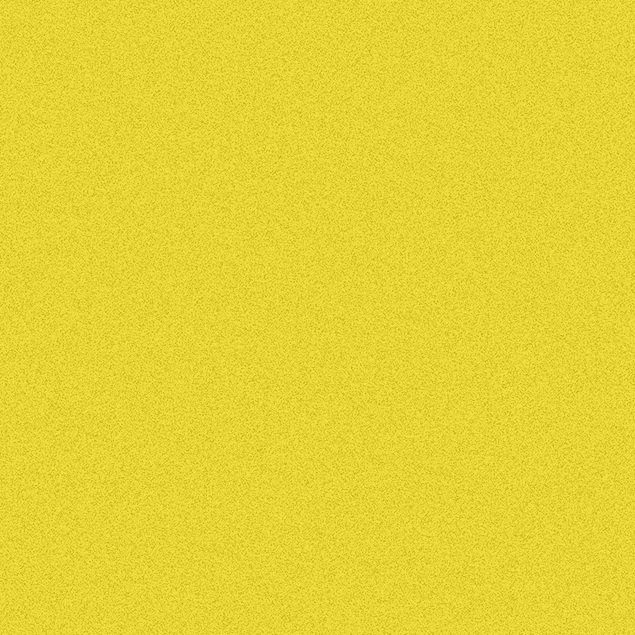 POLICE UNITY TOURI understand that my name, photograph, voice or likeness may be used by the Police Unity Tour, the National Law Enforcement Officers Memorial Fund and its and their sponsors, beneficiaries, licensees, affiliates, officers, agents and employees to broadcast, telecast, print account or use any other account in any medium for publicity or promotional purposes. I hereby waive any right I may have to inspect and approve the final reproductions or any copy that may be used in connection therewith or the use to which it may be applied and I hereby release, discharge, and agree to hold Police Unity Tour and the National Law Enforcement Officers Memorial Fund harmless from all liability by virtue of any such use, including without limitation any claims of libel or invasion of privacy or any legal or equitable claims I may have now or in the future relating thereto, and I understand that I will not benefit financially from any use thereof.I have read and understand the above Media Policy and Waiver Agreement and agree to same.